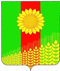 СОВЕТ ПОЛТАВЧЕНСКОГО СЕЛЬСКОГО ПОСЕЛЕНИЯ
КУЩЕВСКОГО РАЙОНАРЕШЕНИЕот 26.12.2022 года                                                                                       №139                                село ПолтавченскоеОб утверждении Положения о порядке организациии проведения публичных слушаний, общественных обсуждений в муниципальном образовании Кущевский район             В соответствии с Федеральным законом от 06 октября 2003 г. № 131-ФЗ "Об общих принципах организации местного самоуправления в Российской Федерации", Градостроительным кодексом Российской Федерации, руководствуясь статьями 17, 25, 64 Устава Полтавченского сельского поселения Кущевского района Совет Полтавченского сельского поселения Кущевского района РЕШИЛ:           1. Утвердить Положение о порядке организации и проведения публичных слушаний, общественных обсуждений в Полтавченском сельском поселении Кущевского района (прилагается).2. Начальнику отдела по работе с населением администрации Полтавченского сельского поселения Кущевского района (Воробьева) разместить настоящее решение на официальном сайте администрации 3. Решение вступает в силу со дня его официального опубликования.Глава Полтавченского сельского поселенияКущевского района                                                                        И.А. Нартова ПОЛОЖЕНИЕо порядке организации и проведенияпубличных слушаний, общественных обсужденийв Полтавченском сельском поселении Кущевского районаГлава 1. Общие положения     Настоящее Положение о порядке организации и проведения публичных слушаний, общественных обсуждений в Полтавченском сельском поселеним Кущевского района (далее – Положение) в соответствии с требованиями части 4 статьи 28 Федерального закона от 06 октября 2003 года № 131–ФЗ "Об общих принципах организации местного самоуправления в Российской Федерации", Уставом Полтавченского сельского поселения Кущевского района (далее – устав, устав Полтавченского сельского поселения Кущевского района) определяет порядок организации и проведения публичных слушаний для обсуждения проектов муниципальных правовых актов по вопросам местного значения (далее – публичные слушания), а также в соответствии со статьями 5.1 и 28 Градостроительного кодекса Российской Федерации (далее – ГрК РФ) устанавливает порядок организации и проведения общественных обсуждений или публичных слушаний по проектам генеральных планов, проектам правил землепользования и застройки, проектам планировки территории, проектам межевания территории, проектам решений о предоставлении разрешения на условно разрешенный вид использования земельного участка или объекта капитального строительства, проектам решений о предоставлении разрешения на отклонение от предельных параметров разрешенного строительства, реконструкции объектов капитального строительства (далее – проекты, общественные обсуждения или публичные слушания) в Полтавченском сельском поселении Кущевского района (далее – муниципальное образование). Действие настоящего Положения не распространяется на общественные отношения, связанные с организацией и осуществлением общественного контроля за деятельностью органов местного самоуправления, муниципальных организаций, иных органов и организаций, осуществляющих в соответствии с федеральными законами отдельные публичные полномочия. Порядок организации, проведения и определения результатов общественных (публичных) слушаний, организуемых субъектами общественного контроля, устанавливается их организаторами в соответствии с Федеральным законом от 21 июля 2014 года № 212–ФЗ "Об основах общественного контроля в Российской Федерации".Статья 1. Основные понятия    Для целей настоящего Положения используются следующие основные понятия:уполномоченный орган по проведению публичных слушаний, общественных обсуждений или публичных слушаний (далее – уполномоченный орган) – орган местного самоуправления, его отраслевой (функциональный) орган, временно образуемый организационный комитет (далее – оргкомитет), иные органы, уполномоченные в соответствии с законодательством, муниципальными правовыми актами осуществлять организационные и иные действия по подготовке и проведению публичных слушаний, либо общественных обсуждений или публичных слушаний;Ответственным за организацию и проведение общественных обсуждений или публичных слушаний по вопросам градостроительной деятельности  является уполномоченный администрацией коллегиальный орган (далее – комиссия по вопросам градостроительства, землепользования и застройки Полтавченского сельского поселения Кущевского района).участники публичных слушаний – жители Полтавченского сельского поселения Кущевского района, права и законные интересы которых затрагивает или может затронуть проект муниципального правового акта по вопросам местного значения, выносимый на публичные слушания, эксперты публичных слушаний, представители органов местного самоуправления, средств массовой информации, общественных объединений и иные лица, пожелавшие принять участие в публичных слушаниях;участники общественных обсуждений или публичных слушаний по проектам генеральных планов, проектам правил землепользования и застройки, проектам планировки территории, проектам межевания территории, проектам правил благоустройства территорий, проектам, предусматривающим внесение изменений в один из указанных утвержденных документов – граждане, постоянно проживающие на территории, в отношении которой подготовлены данные проекты, правообладатели находящихся в границах этой территории земельных участков и (или) расположенных на них объектов капитального строительства, а также правообладатели помещений, являющихся частью указанных объектов капитального строительства;участники общественных обсуждений или публичных слушаний по проектам решений о предоставлении разрешения на условно разрешенный вид использования земельного участка или объекта капитального строительства, проектам решений о предоставлении разрешения на отклонение от предельных параметров разрешенного строительства, реконструкции объектов капитального строительства – граждане, постоянно проживающие в пределах территориальной зоны, в границах которой расположен земельный участок или объект капитального строительства, в отношении которых подготовлены данные проекты, правообладатели находящихся в границах этой территориальной зоны земельных участков и (или) расположенных на них объектов капитального строительства, граждане, постоянно проживающие в границах земельных участков, прилегающих к земельному участку, в отношении которого подготовлены данные проекты, правообладатели таких земельных участков или расположенных на них объектов капитального строительства, правообладатели помещений, являющихся частью объекта капитального строительства, в отношении которого подготовлены данные проекты, а в случае, предусмотренном частью 3 статьи 39 ГрК РФ, также правообладатели земельных участков и объектов капитального строительства, подверженных риску негативного воздействия на окружающую среду в результате реализации данных проектов;эксперт публичных слушаний, общественных обсуждений или публичных слушаний – лицо, обладающее специальными знаниями по вопросам публичных слушаний, подготовившее и представившее в письменном виде предложения и рекомендации по вопросу публичных слушаний, общественных обсуждений или публичных слушаний.В качестве экспертов также признаются должностные лица органов местного самоуправления Полтавченского сельского поселения Кущевского района, разрабатывавшие проект муниципального правового акта, вынесенный на публичные слушания, общественные обсуждения или публичные слушания, представители органов местного самоуправления и иные лица, привлечённые инициатором публичных слушаний в таком качестве.Статья 2. Цели проведения публичных слушаний, общественных обсуждений или публичных слушаний         1. Публичные слушания проводятся в целях:         а) обсуждения проектов муниципальных правовых актов по вопросам местного значения с участием жителей муниципального образования;        б) выявления мнения жителей муниципального образования и учета указанного мнения органами местного самоуправления и должностными лицами органов местного самоуправления муниципального образования при принятии соответствующего решения.        2. Общественные обсуждения или публичные слушания проводятся в целях:        а) соблюдения права человека на благоприятные условия жизнедеятельности;       б) обеспечения прав и законных интересов правообладателей земельных участков и объектов капитального строительства.Статья 3. Вопросы, выносимые на публичные слушания, общественные обсуждения или публичные слушания       1. На публичные слушания в обязательном порядке выносятся:       1) проект устава, а также проект решения Совета о внесении изменений и дополнений в устав, кроме случаев, когда в устав вносятся изменения в форме точного воспроизведения положений Конституции Российской Федерации, федеральных законов, устава или законов Краснодарского края в целях приведения данного устава в соответствие с этими нормативными правовыми актами;      2) проект бюджета муниципального образования Кущевский район (далее – местный бюджет) и отчет о его исполнении;      3) вопросы о преобразовании муниципального образования Кущевский район, за исключением случаев, если в соответствии со статьей 13 Федерального закона от 06 октября 2003 года № 131–ФЗ "Об общих принципах организации местного самоуправления в Российской Федерации" для преобразования муниципального образования Кущевский район требуется получение согласия населения муниципального образования Кущевский район, выраженного путем голосования либо на сходах граждан;        4) проект стратегии социально–экономического развития муниципального образования Кущевский район.       2. На общественные обсуждения или публичные слушания выносятся:       а) проекты генеральных планов и проекты,  предусматривающие внесение изменений в указанные утвержденные документы;      б) проекты правил землепользования и застройки и проекты, предусматривающие внесение изменений в указанные утвержденные документы;      в) проекты планировки территории, проекты межевания территории и проекты, предусматривающие внесение изменений в указанные утвержденные документы;      г) проекты решений о предоставлении разрешения на условно разрешенный вид использования земельного участка или объекта капитального строительства;      д) проекты решений о предоставлении разрешения на отклонение от предельных параметров разрешенного строительства, реконструкции объектов капитального строительства;      е) проекты решений об утверждении схемы расположения земельного участка, на котором расположен многоквартирный дом и иные входящие в состав такого дома объекты недвижимого имущества;      ж) проекты документов стратегического планирования, за исключением документов указанных в подпункте 4  пункта 1 настоящей статьи.     3. Особенности организации и проведения общественных обсуждений или публичных слушаний по вопросам, указанным в пункте 2 настоящей статьи, определяются главой 6 настоящего Положения в соответствии с законодательством о градостроительной деятельности.     4. Допускается одновременное проведение публичных слушаний, общественных обсуждений или публичных слушаний (далее – слушания) по нескольким вопросам, если это не препятствует всестороннему и полному обсуждению каждого вопроса.     5. Граждане, их объединения, организации любых организационно– правовых форм, заинтересованные в проведении публичных слушаний, общественных обсуждений или публичных слушаний вправе оказывать организационное и материально–техническое содействие обеспечению проведения слушаний в том числе предоставлять помещения для проведения публичный слушаний, осуществлять тиражирование и распространение материалов слушаний.Статья 4. Территория проведения публичных слушаний, общественных обсуждений или публичных слушаний       1. Территорией проведения публичных слушаний, общественных обсуждений или публичных слушаний (территорией, в отношении которой подготовлены проекты) является:       а) при рассмотрении проекта Устава, а также проекта муниципального правового акта о внесении изменений и дополнений в Устав, проекта местного бюджета и отчёта о его исполнении, проекта стратегии социально–экономического развития муниципального образования Кущевский район, а также вопроса о преобразовании муниципального образования Кущевский район – территория муниципального образования Кущевский район;      б) при рассмотрении проекта генерального плана сельского поселения в составе муниципального образования Кущевский район (далее – поселение) –  территория поселения, включая отдельные населенные пункты, входящие в состав данного поселения.В случае подготовки изменений в генеральный план сельского поселения в связи с принятием решения о комплексном развитии территории общественные обсуждения или публичные слушания могут проводиться в границах территории, в отношении которой принято решение о комплексном развитии территории;      в) при рассмотрении проекта о внесении изменений в генеральный план применительно к части территории муниципального образования – территория административно–территориальной единицы (поселение, населенный пункт поселения), которую затрагивают изменения;      г) при рассмотрении проекта планировки и проекта межевания территории (проектов о внесении изменений в один из указанных утвержденных документов) – территория элемента планировочной структуры или территория, определенная правилами землепользования и застройки как территориальная зона, или территория, установленная генеральным планом как функциональная зона применительно к которым подготовлен проект;д) при рассмотрении проекта правил землепользования и застройки поселения – территория поселения, включая отдельные населенные пункты, входящие в состав данного поселения;     е) при рассмотрении проекта о внесении изменений в правила землепользования и застройки поселения – территория поселения, включая отдельные населенные пункты, входящие в состав данного поселения;     ж) при внесении изменений в правила землепользования и застройки поселения в части внесения изменений в градостроительный регламент, установленный для конкретной территориальной зоны (распространяющийся на одну территориальную зону в рамках карты градостроительного зонирования) – территориальная зона, для которой установлен такой градостроительный регламент;      з) при предоставлении разрешений на условно разрешенный вид использования земельных участков и (или) объектов капитального строительства, вопросам отклонения от предельных параметров разрешенного строительства, реконструкции объектов капитального строительства – пределы территориальной зоны, в границах которой расположен земельный участок или объект капитального строительства, применительно к которым запрашивается разрешение, земельные участки, прилегающие к указанному земельному участку, в отношении которого подготовлены данные проекты, а также территории земельных участков и объектов капитального строительства, которые подвержены риску негативного воздействия на окружающую среду в результате реализации данных проектов.      и) при утверждении схемы расположения земельного участка, на котором расположен многоквартирный дом и иные входящие в состав такого дома объекты недвижимого имущества - граждане, постоянно проживающие на территории, в отношении которой подготовлены данные проекты, правообладатели находящихся в границах этой территории земельных участков и (или) расположенных на них объектов капитального строительства, а также правообладатели помещений, являющихся частью указанных объектов капитального строительства.       2. Местами проведения публичных слушаний, общественных обсуждений или публичных слушаний являются помещения, занимаемые органами местного самоуправления муниципального образования Кущевский район и подведомственными им организациями, а также иные объекты, которые расположены на территории проведения публичных слушаний, общественных обсуждений или публичных слушаний, определённой в соответствии с настоящей статьей.Публичные слушания, общественные обсуждения или публичные слушания проводятся в помещении, пригодном для размещения в нем представителей различных групп населения, права и законные интересы которых затрагивают вопросы, вынесенные на публичные слушания, общественные обсуждения или публичные слушания.При отсутствии на территории проведения публичных слушаний, общественных обсуждений или публичных слушаний помещения, объекта, пригодного для их проведения, место проведения публичных слушаний, общественных обсуждений или публичных слушаний определяется уполномоченным органом исходя из необходимости создания максимальных удобств для участников публичных слушаний.      3. Территория проведения публичных слушаний, общественных обсуждений или публичных слушаний учитывается при определении лиц, имеющих право принимать участие в обсуждении рассматриваемого вопроса в качестве участников публичных слушаний, общественных обсуждений или публичных слушаний в соответствии с настоящим Положением. Глава 2. Назначение публичных слушаний, общественных обсуждений или обсуждений или публичных слушанийСтатья 5. Инициаторы публичных слушаний, общественных обсуждений или публичных слушанийИнициаторами публичных слушаний, общественных обсуждений или публичных слушаний могут являться жители Полтавченского сельского поселения Кущевского района (далее – население), Совет Полтавченского сельского поселения Кущевского района (далее – Совет) и глава Полтавченского сельского поселения Кущевского района (далее – глава муниципального образования).Статья 6. Назначение публичных слушаний, общественных обсуждений или публичных слушаний        1. Форма проведения обсуждения общественно значимых вопросов, предусмотренных частью 2 статьи 3 главы 1 настоящего Положения – публичные слушания или общественные обсуждения, определяется инициатором их проведения.        2. Публичные слушания, общественные обсуждения или публичные слушания по инициативе жителей муниципального образования Кущевский район и Совета назначаются решением Совета.Публичные слушания, общественные обсуждения или публичные слушания, проводимые по инициативе главы муниципального образования назначаются постановлением администрации муниципального образования Кущевский район (далее–администрация).        3. В правовом акте о назначении публичных слушаний, общественных обсуждений или публичных слушаний указываются:        1) сведения об инициаторе публичных слушаний, общественных обсуждений или публичных слушаний;        2) вопрос (вопросы) публичных слушаний, общественных обсуждений или публичных слушаний или наименование проекта муниципального правового акта, выносимого на публичные слушания или проект, подлежащий рассмотрению на общественных обсуждениях или публичных слушаниях;       3) орган по подготовке и проведению публичных слушаний, общественных обсуждений или публичных слушаний и его состав (в случае, если он не был образован ранее);      4) место и срок подачи предложений и замечаний по вопросу (вопросам) публичных слушаний, общественных обсуждений или публичных слушаний или по проекту муниципального правого акта, выносимому на публичные слушания или по проекту муниципального правого акта, подлежащему рассмотрению на общественных обсуждениях или публичных слушаниях;     5) иная информация по решению инициатора проведения публичных слушаний, общественных обсуждений или публичных слушаний.      4. Муниципальный правовой акт о назначении публичных слушаний по вопросам, предусмотренным частью 1 статьи 3 главы 1 настоящего Положения, подлежит опубликованию в порядке, установленном для официального опубликования муниципальных правовых актов и размещается на официальном сайте муниципального образования Кущевский район в сети "Интернет" (далее – официальный сайт) не позднее чем за 10 дней до дня проведения публичных слушаний, если действующим законодательством, Уставом или настоящим Положением применительно к конкретному проекту не установлен иной срок его опубликования.С момента официального опубликования правового акта о проведении публичных слушаний в порядке, предусмотренном для официального опубликования муниципальных правовых актов, их участники считаются оповещенными о проведении публичных слушаний, за исключением особенностей, предусмотренных настоящим Положением для общественных обсуждений или публичных слушаний.      5. Муниципальный правовой акт о назначении общественных обсуждений или публичных слушаний по вопросам, предусмотренным частью 2 статьи 3 главы 1 настоящего Положения подлежит размещению на официальном сайте муниципального образования Кущевский район в сети "Интернет" не позднее чем за 7 дней до дня проведения общественных обсуждений или публичных слушаний, если действующим законодательством, Уставом или настоящим Положением применительно к конкретному проекту не установлен иной срок его размещения.Участники общественных обсуждений или публичных слушаний по вопросам, предусмотренным частью 2 статьи 3 главы 1 настоящего Положения, считаются оповещенными о проведении общественных обсуждений или публичных слушаний с момента опубликования оповещения, предусмотренного статьями 9, 22 настоящего Положения.6. Вместе с правовым актом о назначении публичных слушаний, общественных обсуждений или публичных слушаний публикуется (размещается) проект муниципального правового акта, выносимый на публичные слушания, общественные обсуждения или публичные слушания и иные необходимые документы. Статья 7. Назначение публичных слушаний Советом по инициативе населения      1. Публичные слушания по инициативе населения по вопросам, предусмотренным частью 1 статьи 3 настоящего Положения, назначаются решением Совета, если в поддержку такой инициативы выступило не менее 100 жителей муниципального образования Кущевский район.	     2. Для выдвижения инициативы о проведении публичных слушаний и сбора подписей жителей в ее поддержку формируется инициативная группа из граждан, достигших возраста 18 лет, постоянно проживающих на территории муниципального образования, численностью не менее 10 человек.Инициативная группа представляет в Совет для принятия решения о назначении публичных слушаний ходатайство с указанием темы (вопросов) предполагаемых публичных слушаний и обоснованием ее общественной значимости.Ходатайство о проведении публичных слушаний должно соответствовать форме, утвержденной настоящим Положением (приложение 1), и подписано всеми членами инициативной группы.      2. К ходатайству должны быть приложены следующие документы:       1) список членов инициативной группы по прилагаемому образцу (приложение 2);       2) протокол собрания инициативной группы, на котором было принято решение о выдвижении инициативы о проведении публичных слушаний и назначении уполномоченного представителя инициативной группы. Протокол должен быть подписан председательствующим и секретарем собрания инициативной группы;      3) подписные листы жителей муниципального образования, в поддержку инициативы о проведении публичных слушаний, по форме согласно приложению 3 к настоящему Положению;      4) проект муниципального правового акта по вопросу предполагаемых публичных слушаний;      5) список предлагаемого инициаторами состава уполномоченного органа (если он не был образован ранее);     6) информационные, аналитические материалы, относящиеся к вопросу публичных слушаний;     7) иные материалы по усмотрению инициаторов обращения.     3. Внесение инициативной группой в порядке реализации правотворческой инициативы проекта муниципального правового акта, который подлежит обязательному рассмотрению на публичных слушаниях, осуществляется в соответствии со статьей 26 Федерального закона от 06 октября 2003 года № 131–ФЗ "Об общих принципах организации местного самоуправления в Российской Федерации" и решением Совета от 23 декабря 2015 года № 39 "О порядке реализации правотворческой инициативы граждан на территории муниципального образования Кущевский район". При внесении проекта муниципального правового акта, публичные слушания назначаются решением Совета после принятия правотворческой инициативы к его рассмотрению.      4. Вопрос о назначении публичных слушаний рассматривается Советом на ближайшем заседании, в соответствии с регламентом Совета. На заседании Совета вправе выступить уполномоченное инициативной группой лицо для обоснования необходимости проведения публичных слушаний.      5. Совет отказывает в назначении публичных слушаний в случае, если:      1) выносимые на рассмотрение вопросы не отнесены к вопросам местного значения;      2) рассмотрение выносимых вопросов на публичных слушаниях не предусмотрено действующим законодательством;      3) инициативной группой нарушены требования, предусмотренные настоящим Положением.       6. При отклонении инициативы населения о проведении публичных слушаний ее инициаторы, при условии устранения нарушений, вызвавших отказ, могут повторно внести предложение о назначении публичных слушаний в порядке, предусмотренном настоящей статьей. Глава 3. Подготовка и проведение публичных слушаний, общественных обсуждений или публичных слушанийСтатья 8. Подготовка к публичным слушаниям, общественным обсуждениям или публичным слушаниям     1. Публичные слушания проводятся в форме собрания участников публичных слушаний.      2. Подготовку и проведение публичных слушаний по вопросам, предусмотренным частью 1 статьи 3 настоящего Положения, осуществляет уполномоченный орган. Персональный состав уполномоченного органа по проведению публичных слушаний формируется и утверждается органами местного самоуправления, назначившими публичные слушания.В состав уполномоченного органа по проведению публичных слушаний могут входить лица, замещающие муниципальные должности, муниципальные служащие муниципального образования Кущевский район, представители общественности, иные лица.В случае если инициатором проведения публичных слушаний является население муниципального образования Кущевский район, в состав уполномоченного органа включается представитель инициативной группы.         3. Не позднее чем через 5 дней со дня принятия решения Совета или правового акта администрации о назначении публичных слушаний по вопросам, предусмотренным частью 1 статьи 3 настоящего Положения, проводится первое заседание уполномоченного органа, на котором его члены избирают из своего состава председателя и секретаря, составляют план работы, распределяют обязанности среди своих членов. Заседание уполномоченного органа правомочно при наличии не менее половины его членов. Решения уполномоченного органа принимаются простым большинством голосов от числа присутствующих.Уполномоченный орган вправе создавать рабочие группы для решения конкретных организационных задач и привлекать к своей деятельности специалистов соответствующих органов местного самоуправления, отраслевых (функциональных) органов администрации муниципального образования Кущевский район, иных лиц.      4. Подготовку и проведение общественных обсуждений или публичных слушаний по проектам в области градостроительной деятельности осуществляет уполномоченный администрацией коллегиальный орган - комиссия по вопросам градостроительства, землепользования и застройки муниципального образования Кущевский район.Требования к порядку деятельности и составу комиссии по землепользованию и застройке устанавливаются постановлением администрации муниципального образования Кущевский район.        5. Уполномоченный на проведение публичных слушаний, общественных обсуждений или публичных слушаний орган:       1) определяет дату, время и место проведения публичных слушаний, общественных обсуждений или публичных слушаний с учетом количества экспертов и возможности свободного доступа на публичные слушания участников публичных слушаний;       2) оповещает жителей муниципального образования о проведении публичных слушаний, общественных обсуждений или публичных слушаний, о графике работы уполномоченного органа по приему предложений и рекомендаций;      3) определяет перечень должностных лиц, специалистов, организаций, приглашаемых к участию в публичных слушаниях, общественных обсуждениях или публичных слушаниях в качестве экспертов слушаний, и направляет им официальные обращения с просьбой дать свои рекомендации, предложения или заключения по вопросам, выносимым на обсуждение;       4) содействует участникам публичных слушаний, общественных обсуждений или публичных слушаний в получении информации, необходимой им для подготовки предложений и рекомендаций по вопросу (вопросам) слушаний;        5) обеспечивает равный доступ к проекту, подлежащему рассмотрению на общественных обсуждениях или публичных слушаниях, всех участников общественных обсуждений или публичных слушаний (в том числе путем предоставления при проведении общественных обсуждений доступа к официальному сайту и (или) помещениях органов местного самоуправления, подведомственных им организаций);       6) организует прием рекомендаций, предложений и замечаний от участников публичных слушаний, общественных обсуждений или публичных слушаний посредством официального сайта или информационных систем (в случае проведения общественных обсуждений); в письменной или устной форме в ходе проведения собрания или собраний участников публичных слушаний (в случае проведения публичных слушаний); в письменной форме в адрес организатора общественных обсуждений или публичных слушаний; посредством записи в книге (журнале) учета посетителей экспозиции проекта, подлежащего рассмотрению на общественных обсуждениях или публичных слушаниях;       7) разрабатывает регламент публичных слушаний;       8) регистрирует участников публичных слушаний, общественных обсуждений или публичных слушаний;       9) осуществляет иные необходимые действия в рамках своих полномочий.       6. Уполномоченный орган подотчетен в своей деятельности органу местного самоуправления, принявшему решение о назначении публичных слушаний.Статьи 9. Оповещение о публичных слушаниях, общественных обсуждениях или публичных слушаниях       1. Уполномоченный орган оповещает жителей муниципального образования о дате, времени и месте проведения публичных слушаний по вопросам, предусмотренным частью 1 статьи 3 настоящего Положения, через средства массовой информации и иными способами не позднее, чем за 10 дней до даты их проведения.      2. Опубликованная (обнародованная) уполномоченным органом информация должна содержать:     1) указание на правовой акт о назначении публичных слушаний;     2) вопрос (вопросы) публичных слушаний либо наименование проекта муниципального правового акта, выносимого на публичные слушания;     3) указание на печатные издания, информацию об официальном сайте, где размещены материалы публичных слушаний, и другие источники, в которых опубликован (обнародован) проект муниципального правового акта, выносимого на публичные слушания;     4) указание даты, времени и места проведения публичных слушаний;      5) место и срок подачи предложений и рекомендаций по вопросу (вопросам) публичных слушаний либо проекту муниципального правого акта, выносимому на публичные слушания;     6) контактную информацию уполномоченного органа, адрес помещения, иного места, в котором имеется возможность ознакомиться с полной информацией о подготовке и проведении публичных слушаний, подать заявку для выступления на публичных слушаниях, время (режим) ознакомления, иная необходимая информация.       3. Оповещение о начале общественных обсуждений или публичных слушаний по вопросам градостроительной деятельности осуществляется в порядке, предусмотренном статьей 22 настоящего Положения.Статья 10. Сроки, порядок подачи и рассмотрения предложений и замечаний участниками публичных слушаний, общественных обсуждений или публичных слушаний       1. Участниками публичных слушаний, общественных обсуждений или публичных слушаний с правом выступления являются:      1) лица, которые внесли в уполномоченный орган (организатору) свои предложения и замечания по вопросу (вопросам) публичных слушаний, общественных обсуждений или публичных слушаний в пределах установленного срока подачи предложений посредством официального сайта или информационных систем; в письменной форме в адрес организатора общественных обсуждений или публичных слушаний; посредством записи в книге (журнале) учета посетителей экспозиции проекта;     2) депутаты Совета муниципального образования Кущевский район;    3) глава муниципального образования Кущевский район (уполномоченные им представители);    4) члены уполномоченного органа;    5) эксперты публичных слушаний.2. Лица, указанные в пунктах 1 и 5 части 1 настоящей статьи, включаются в список выступающих на публичных слушаниях. Уполномоченный орган уведомляет их о включении в список выступающих, согласовывает тему и время предполагаемых выступлений, осуществляет регистрацию этих лиц до начала публичных слушаний.3. Предложения и замечания участников публичных слушаний, общественных обсуждений или публичных слушаний подлежат регистрации, а также обязательному рассмотрению уполномоченным органом (организатором) при условии идентификации лиц, их подавших. Для участия в публичных слушаниях с соблюдением требований об обязательном использовании для таких целей официального сайта может использоваться федеральная государственная информационная система "Единый портал государственных и муниципальных услуг (функций)", в соответствии с Правилами использования федеральной государственной информационной системы "Единый портал государственных и муниципальных услуг (функций)" в целях организации и проведения публичных слушаний, утвержденными постановлением Правительства РФ от 03 февраля 2022 года № 101. Предложения и замечания не рассматриваются в случае выявления факта представления участником публичных слушаний, общественных обсуждений или публичных слушаний недостоверных сведений.4. Участники общественных обсуждений или публичных слушаний в целях идентификации представляют сведения о себе (фамилию, имя, отчество (при наличии), дату рождения, адрес места жительства (регистрации) – для физических лиц; наименование, основной государственный регистрационный номер, место нахождения и адрес – для юридических лиц) с приложением документов, подтверждающих такие сведения. Участники общественных обсуждений или публичных слушаний, являющиеся правообладателями соответствующих земельных участков и (или) расположенных на них объектов капитального строительства и (или) помещений, являющихся частью указанных объектов капитального строительства, также представляют сведения соответственно о таких земельных участках, объектах капитального строительства, помещениях, являющихся частью указанных объектов капитального строительства, из Единого государственного реестра недвижимости и иные документы, устанавливающие или удостоверяющие их права на такие земельные участки, объекты капитального строительства, помещения, являющиеся частью указанных объектов капитального строительства.5. Не требуется представление документов, подтверждающих сведения об участниках общественных обсуждений (фамилию, имя, отчество (при наличии), дату рождения, адрес места жительства (регистрации) – для физических лиц; наименование, основной государственный регистрационный номер, место нахождения и адрес – для юридических лиц), если данными лицами вносятся предложения и замечания, касающиеся проекта, подлежащего рассмотрению на общественных обсуждениях, посредством официального сайта или информационных систем (при условии, что эти сведения содержатся на официальном сайте или в информационных системах). При этом для подтверждения сведений, указанных в части 4 настоящей статьи, может использоваться единая система идентификации и аутентификации.6. Обработка персональных данных участников публичных слушаний, общественных обсуждений или публичных слушаний осуществляется с учетом требований, установленных Федеральным законом от 27 июля 2006 года                  № 152 – ФЗ "О персональных данных".7. Уполномоченный орган обеспечивает получение соответствующих заключений и рекомендаций по вопросу (вопросам) публичных слушаний, общественных обсуждений или публичных слушаний от экспертов публичных слушаний (общественных обсуждений).8. Основанием для отклонения внесенных предложений и замечаний по вопросам, предусмотренным частью 1 статьи 3 настоящего Положения, является:1) их несоответствие Конституции Российской Федерации, требованиям Федерального закона от 06 октября 2003 года № 131–ФЗ "Об общих принципах организации местного самоуправления в Российской Федерации", федеральному законодательству и законодательству Краснодарского края, Уставу муниципального образования Кущевский район.2) выявившееся неоднозначное толкование положений проекта муниципального правового акта, противоречия или несогласованности с иными положениями данного проекта, несоответствие отдельных положений проекта нормативного правового акта, правовому акту, имеющему большую юридическую силу.Статья 11. Проведение собрания участников публичных слушаний 1. Перед началом собрания участников публичных слушаний (далее – собрание) уполномоченный орган организует регистрацию в виде оформления перечня участников публичных слушаний, который включает в себя сведения об участниках публичных слушаний (фамилию, имя, отчество (при наличии), дату рождения, адрес места жительства (регистрации) – для физических лиц; наименование, основной государственный регистрационный номер, место нахождения и адрес – для юридических лиц).В отдельной графе перечня фиксируется информация о желании участника выступить по внесённому на слушания вопросу.Участникам собрания, имеющим право на выступление, выдается подготовленный уполномоченным органом проект заключения о результатах публичных слушаний, состоящий из предложений и рекомендаций по каждому из вопросов, выносимых на публичные слушания и мнения экспертов, полагающих возможным принять или отклонить поступившее предложение.2. Председательствующим на собрании участников публичных слушаний является председатель (руководитель) уполномоченного органа, секретарем – секретарь уполномоченного органа.3. Председательствующий открывает собрание участников публичных слушаний, оглашает вопрос (вопросы) публичных слушаний, инициатора их проведения, представляет себя и секретаря публичных слушаний.4. Председательствующий знакомит участников с регламентом публичных слушаний (максимальное время проведения, порядок и продолжительность выступлений, порядок приема письменных предложений и рекомендаций, подведение итогов и т.д.).Время выступления участников собрания публичных слушаний, имеющих право на выступление, определяется председательствующим исходя из количества выступающих и времени, отведенного для проведения собрания.5. Председательствующий объявляет вопрос, по которому проводится обсуждение и предоставляет слово докладчикам, которые информируют участников публичных слушаний о существе и содержании проекта муниципального правового акта или иных вопросов, выносимых на публичные слушания, после чего следуют вопросы участников публичных слушаний.После основного доклада слово предоставляется участникам собрания, представившим в уполномоченный орган в письменном виде свои предложения по теме публичных слушаний, в порядке размещения их предложений и рекомендаций в проекте заключения о результатах публичных слушаний для аргументации их позиции.Участники собрания, имеющие право на выступление, вправе снять свои заявки о выступлении или присоединиться к выступлениям других участников.6. По окончании выступления участников собрания, имеющих право на выступление или по истечении предоставленного им времени, председательствующий дает возможность иным участникам собрания задать уточняющие вопросы по позиции и (или) аргументам выступивших и дополнительное время для ответов на вопросы. Время ответов на вопросы не может превышать времени основного выступления.По одному и тому же вопросу допускается выступать не более двух раз. Председательствующий вправе снять вопрос, который не имеет отношения к обсуждаемой на слушаниях повестке дня или задан не по существу.Председатель собрания вправе прервать выступающее лицо, если его выступление превышает отведенное регламентом заседания время для выступления, либо это лицо допускает оскорбительные и нецензурные высказывания, угрожает жизни, здоровью или имуществу каких–либо лиц, либо проявляет неуважение к обществу в иной форме. Председатель собрания вправе лишить слова лицо, неоднократно грубо нарушившее регламент выступления.7. По окончании выступлений всех участников собрания по всем вопросам повестки публичных слушаний председательствующий дает возможность выступить экспертам публичных слушаний с аргументированными рекомендациями о целесообразности или нецелесообразности учета внесенных участниками публичных слушаний предложений и замечаний.Решения экспертов об изменении их позиции по рассматриваемому вопросу отражаются в протоколе публичных слушаний.8. Собрания участников публичных слушаний не может быть прекращено раньше, чем будут рассмотрены по существу все вопросы, вынесенные на публичные слушания, разобраны и проанализированы замечания и предложения по рассматриваемому проекту муниципального правового акта.9. По окончании обсуждения всех вопросов публичных слушаний председательствующий предоставляет слово секретарю для уточнения предложений и рекомендаций, оставшихся в проекте заключения о результатах публичных слушаний после рассмотрения всех вопросов. 10. Эксперты и участники собрания публичных слушаний не принимают каких–либо решений по существу обсуждаемого вопроса и не проводят каких–либо голосований. В заключение о результатах публичных слушаний включаются все не отозванные их авторами предложения и рекомендации. Участник публичных слушаний, который внес предложения и замечания, касающиеся проекта, рассмотренного на публичных слушаниях, имеет право получить выписку из протокола публичных слушаний, содержащую внесенные этим участником предложения и замечания.11. При проведении собрания участников публичных слушаний может вестись их аудио и видеозапись, фотосъемка. Организаторы публичных слушаний, должны обеспечить средствам массовой информации возможность освещения хода и результатов публичных слушаний.Статья 12. Оформление результатов публичных слушаний, общественных обсуждений или публичных слушаний 1. Уполномоченный орган по проведению публичных слушаний, организатор общественных обсуждений или публичных слушаний подготавливают и оформляют протокол общественных обсуждений или публичных слушаний.2. Протокол публичных слушаний ведется по форме, согласно приложению 4 к настоящему Положению. Протокол подписывает председательствующий и секретарь собрания участников публичных слушаний.3. В протоколе публичных слушаний указываются следующие данные:1) инициатор проведения публичных слушаний; 2) наименование проекта муниципального правового акта, вопроса, обсуждаемого на публичных слушаниях;3) наименование, номер, даты принятия и опубликования правового акта о назначении публичных слушаний;4) фамилия, имя, отчество председательствующего и секретаря публичных слушаний;5) список участвующих в публичных слушаниях приглашенных лиц: докладчиков, экспертов и специалистов;6) количество участников публичных слушаний;7) фамилии, имена, отчества выступивших, краткое содержание выступлений по рассматриваемому вопросу;8) замечания и предложения, внесенные участниками публичных слушаний, отозванные предложения и рекомендации, другие изменения позиций участников слушаний;9) иные существенные сведения о процедуре публичных слушаний.4. Форма и содержание протокола общественных обсуждений или публичных слушаний по вопросам градостроительной деятельности устанавливается статьей 26 настоящего Положения. 5. При оформлении протокола, в случае проведения в ходе публичных слушаний, общественных обсуждений или публичных слушаний нескольких собраний участников публичных слушаний, выполняется отдельный протокол на каждое собрание, соответствующий месту его проведения. В зависимости от числа проведенных собраний участников публичных слушаний, к протоколу прикладываются один или несколько перечней принявших участие в рассмотрении проекта участников.6. В течение 3 рабочих дней после окончания собрания участников публичных слушаний, на основании протокола публичных слушаний секретарь собрания осуществляет подготовку заключения о результатах публичных слушаний в соответствии с приложением 5 к настоящему Положению, и обеспечивает его подписание.7. Требования к форме и содержанию заключения о результатах общественных обсуждения или публичных слушаний по вопросам градостроительной деятельности установлены статьей 27 настоящего Положения.8. Заключение подписывается всеми членами уполномоченного органа. Член уполномоченного органа, не согласный с принятым уполномоченным органом решением, вправе письменно изложить свое особое мнение, которое подлежит приобщению к заключению. Глава 4. Опубликование результатов публичных слушаний, общественных обсуждений или публичных слушаний, учет их результатовСтатья 13. Опубликование результатов публичных слушаний, общественных обсуждений или публичных слушаний1. В течение 3 рабочих дней со дня подписания заключения о результатах публичных слушаний либо заключения о результатах общественных обсуждений или публичных слушаний по вопросам градостроительной деятельности протокол и заключение о результатах публичных слушаний, либо протокол и заключение о результатах общественных обсуждений или публичных слушаний по вопросам градостроительной деятельности с приложением копий всех поступивших в ходе слушаний предложений и материалов направляются председателем (руководителем) уполномоченного органа в орган местного самоуправления, назначивший публичные слушания и к компетенции которого относится принятие по существу решения по рассмотренным вопросам, если иное не предусмотрено федеральным законодательством и муниципальными правовыми актами, содержащими требования к прилагаемым к проектам муниципальных правовых актов документам. В случае если публичные слушания проведены по инициативе населения, заключение со всеми приложениями передаётся в Совет.2. Заключение о результатах публичных слушаний, заключение о результатах общественных обсуждений или публичных слушаний подлежит опубликованию в порядке, установленном для официального опубликования муниципальных правовых актов, иной официальной информации, а также не позднее чем через 10 дней со дня подписания заключения размещается на официальном сайте муниципального образования Кущевский район в информационно – телекоммуникационной сети "Интернет".3. После опубликования результатов публичных слушаний, общественных обсуждений или публичных слушаний уполномоченный орган прекращает свою деятельность.Статья 14. Учет результатов публичных слушаний, общественных обсуждений или публичных слушаний 1. Результаты публичных слушаний, общественных обсуждений или публичных слушаний носят для органов местного самоуправления рекомендательный характер.Статья 15. Финансирование расходов, связанных с организацией и проведением публичных слушаний, общественных обсуждений или публичных слушанийФинансирование расходов, связанных с организацией и проведением публичных слушаний, общественных обсуждений или публичных слушаний осуществляется из следующих источников:по проекту Устава муниципального образования Кущевский район, проекту муниципального правового акта о внесении изменений в Устав муниципального образования Кущевский район, по проекту местного бюджета и отчету о его исполнении, по вопросам о преобразовании муниципального образования Кущевский район, по проекту стратегии социально–экономического развития муниципального образования Кущевский район – из средств местного бюджета;по проектам генеральных планов, проектам правил землепользования и застройки, проектам, предусматривающим внесение изменений в один из указанных утвержденных документов – из средств местного бюджета (за исключением случаев, когда с предложением о внесении изменений обращаются заинтересованные физические и юридические лица);по проекту изменений, вносимых в правила землепользования и застройки поселения в случае, когда внесение изменений в правила землепользования и застройки связано с размещением и реконструкцией отдельного объекта капитального строительства – за счет лиц, заинтересованных во внесении таких изменений;по проектам планировки территорий и проектам межевания территорий в муниципальном образовании – за счет лиц, по инициативе которых подготовлены такие проекты;по вопросам о предоставлении разрешения на условно разрешенный вид использования земельного участка и объекта капитального строительства, вопросам о предоставлении разрешения на отклонение от предельных параметров разрешенного строительства, реконструкции объектов капитального строительства, вопросам изменения одного вида разрешенного использования земельного участка и объекта капитального строительства на другой вид такого использования – за счет лиц, заинтересованных в предоставлении такого разрешения.Заинтересованное физическое или юридическое лицо осуществляет финансирование расходов, связанных с организацией и проведением общественных обсуждений или публичных слушаний, в том числе финансирование необходимых публикаций в средствах массовой информации на основании расчета, составленного уполномоченным органом (организатором). Оплата расходов осуществляется не позднее трех рабочих дней со дня получения указанного расчета. Указанные расходы заинтересованных физических или юридических лиц не подлежат возмещению за счет средств местного бюджета.Глава 5. Особенности организации и проведения публичных слушаний по проекту Устава муниципального образования, проекту местного бюджета и отчету о его исполнении, вопросу о преобразовании муниципального образованияСтатья 16. Особенности рассмотрения на публичных слушаниях проекта Устава муниципального образования Кущевский район и проекта муниципального правового акта о внесении изменений в Устав муниципального образования Кущевский район 1. Проект Устава муниципального образования Кущевский район и проект муниципального правового акта о внесении изменений и дополнений в Устав муниципального образования Кущевский район (далее – проект) рассматривается на публичных слушаниях с учетом особенностей, предусмотренных Федеральным законом от 06 октября 2003 года № 131–ФЗ "Об общих принципах организации местного самоуправления в Российской Федерации" и Уставом муниципального образования Кущевский район.2. Проект подлежит официальному опубликованию (обнародованию) не позднее, чем за 30 дней до дня рассмотрения Советом вопроса о его принятии. Одновременно с проектом публикуется (обнародуется) порядок учета предложений по указанному проекту, а также порядок участия граждан в его обсуждении, установленные настоящим Положением, а также решение Совета о назначении публичных слушаний по проекту.Не требуется официальное опубликование (обнародование) порядка учета предложений по проекту муниципального правового акта о внесении изменений и дополнений в устав, а также порядка участия граждан в его обсуждении в случае, когда в Устав вносятся изменения в форме точного воспроизведения положений Конституции Российской Федерации, федеральных законов, Устава или законов Краснодарского края в целях приведения данного Устава в соответствие с этими нормативными правовыми актами.3. Публичные слушания по проекту проводятся не ранее чем через 10 дней после дня официального опубликования (обнародования) проекта, и не позднее, чем за 5 дней до дня рассмотрения Советом вопроса о его принятии.4. Уполномоченным органом по проведению публичных слушаний по проекту является оргкомитет, создаваемый в порядке, предусмотренном статьей 8 настоящего Положения.Статья 17. Порядок учета предложений по проекту Устава, проекту муниципального правового акта о внесении изменений в Устав, а также порядок участия граждан в его обсуждении1. Предложения по проекту могут вноситься гражданами Российской Федерации, постоянно проживающими на территории муниципального образования Кущевский район и обладающими активным избирательным правом.2. Гражданин (группа граждан) оформляет предложения по проекту в виде таблицы по следующей форме:3. Предложения, оформленные в виде таблицы, направляются в оргкомитет по проведению публичных слушаний за подписью гражданина (группы граждан), внесшего (внесших) их с приложением следующих сведений:1) фамилия, имя, отчество гражданина (граждан), внесшего (внесших) предложения по проекту;2) домашний адрес, контактный телефон;3) данные о документе, удостоверяющем личность.4. Оргкомитет осуществляет прием предложений по проекту начиная с первого рабочего дня, следующего за днем официального опубликования (обнародования) правового акта о назначении публичных слушаний, до истечения последнего дня установленного срока. 5. Депутаты Совета вносят предложения по проекту в порядке, предусмотренном Регламентом Совета.6. Предложения должны соответствовать Конституции РФ, требованиям Федерального закона от 06 октября 2003 года № 131–ФЗ "Об общих принципах организации местного самоуправления в Российской Федерации", федеральному законодательству, законодательству Краснодарского края и следующим требованиям:1) должны обеспечивать однозначное толкование положений Устава;2) не допускать противоречие либо несогласованность с иными положениями Устава.7. Поступившие предложения рассматриваются на публичных слушаниях в порядке, предусмотренном настоящим Положением.Предложения, внесенные с нарушением требований и сроков, предусмотренных настоящим Положением, оргкомитет оставляет без рассмотрения.8. По итогам изучения, анализа и обобщения внесенных предложений оргкомитет составляет заключение на внесенные предложения, которое должно содержать следующие положения:1) общее количество поступивших предложений;2) количество поступивших предложений, оставленных в соответствии с настоящим Порядком без рассмотрения;3) отклоненные предложения ввиду несоответствия требованиям, предъявляемым настоящим Порядком;4) предложения, рекомендуемые оргкомитетом к отклонению;5) предложения, рекомендуемые оргкомитетом для внесения в текст проекта решения;6) мотивированное обоснование принятых решений.9. В заключение о результатах публичных слушаний включаются все не отозванные их авторами и не отклоненные экспертами предложения и рекомендации. 10. Заключение о результатах публичных слушаний с приложением всех поступивших предложений в установленные сроки направляется оргкомитетом в Совет. 11. Перед решением вопроса о принятии или об отклонении предложений участников публичных слушаний на сессии Совета заслушивается доклад председателя оргкомитета или уполномоченного им члена оргкомитета о деятельности оргкомитета.Статья 18. Особенности рассмотрения на публичных слушаниях проекта местного бюджета и отчета о его исполнении1. Проект местного бюджета и годовой отчет о его исполнении рассматриваются на публичных слушаниях с учетом особенностей, предусмотренных Бюджетным кодексом Российской Федерации, иными федеральными законами, законами Краснодарского края, Уставом, а также решением Совета муниципального образования Кущевский район № 418 от             27 ноября 2013 года "Об утверждении Порядка проведения публичных слушаний по проекту бюджета муниципального образования Кущевский район и годовому отчету об исполнении бюджета муниципального образования Кущевский район".2. Публичные слушания по проекту местного бюджета на очередной финансовый год и плановый период назначаются Советом муниципального образования Кущевский район.Отчет об исполнении местного бюджета выносится на публичные слушания, назначаемые Советом.3. Решение о назначении публичных слушаний по проекту местного бюджета и отчету об исполнении местного бюджета публикуется в средствах массовой информации и размещается на официальном сайте муниципального образования Кущевский район в информационно–телекоммуникационной сети "Интернет".4. Публичные слушания по проекту местного бюджета и годовому отчету о его исполнении проводятся не ранее чем через 10 дней после дня опубликования проекта (отчета).5. Уполномоченным органом по проведению публичных слушаний по проекту местного бюджета и отчету об исполнении местного бюджета является оргкомитет.Статья 19. Особенности рассмотрения на публичных слушаниях вопроса о преобразовании муниципального образования1. Публичные слушания по вопросу о преобразовании муниципального образования организуются и проводятся в соответствии с особенностями, предусмотренными Федеральным законом от 06 октября 2003 года № 131–ФЗ "Об общих принципах организации местного самоуправления в Российской Федерации", Законом Краснодарского края от 07 июня 2004 года № 717–КЗ "О местном самоуправлении в Краснодарском крае", Законом Краснодарского края от 23 июля 2003 года № 606–КЗ "О референдумах в Краснодарском крае", Уставом.2. Решение о назначении публичных слушаний принимается Советом в течение 30 дней с момента поступления в Совет инициативы о преобразовании муниципального образования для выяснения мнения представительного органа по этой инициативе. Указанное решение публикуется в установленном настоящим Положением порядке вместе с инициативой о преобразовании муниципального образования. Публичные слушания по вопросу о преобразовании муниципального образования проводятся не ранее чем через 10 дней после дня опубликования решения об их проведении, и не позднее, чем за 5 дней до дня рассмотрения данного вопроса Советом.3. Уполномоченным органом по проведению публичных слушаний по вопросу о преобразовании муниципального образования является оргкомитет, созданный в порядке, предусмотренном статьей 8 настоящего Положения.Глава 6. Особенности организации и проведения общественных обсуждений или публичных слушаний по вопросам градостроительной деятельностиСтатья 20. Особенности проведения общественных обсуждений или публичных слушаний по вопросам градостроительной деятельности1. Общественные обсуждения или публичные слушания по вопросам градостроительной деятельности организуются и проводятся по правилам настоящего Положения с особенностями, установленными настоящей главой.2. Решение о назначении общественных обсуждений или публичных слушаний по вопросам градостроительной деятельности принимается главой муниципального образования, за исключением случаев, когда публичные слушания назначаются Советом по инициативе населения.3. Участниками общественных обсуждений или публичных слушаний по проектам генеральных планов, проектам правил землепользования и застройки, проектам планировки территории, проектам межевания территории, проектам, предусматривающим внесение изменений в один из указанных утвержденных документов, являются граждане, постоянно проживающие на территории муниципального образования, в отношении которой подготовлены данные проекты, правообладатели находящихся в границах этой территории земельных участков и (или) расположенных на них объектов капитального строительства, а также правообладатели помещений, являющихся частью указанных объектов капитального строительства.4. Участниками общественных обсуждений или публичных слушаний по проектам решений о предоставлении разрешения на условно разрешенный вид использования земельного участка или объекта капитального строительства, проектам решений о предоставлении разрешения на отклонение от предельных параметров разрешенного строительства, реконструкции объектов капитального строительства являются граждане, постоянно проживающие в пределах территориальной зоны муниципального образования, в границах которой расположен земельный участок или объект капитального строительства, в отношении которых подготовлены данные проекты, правообладатели находящихся в границах этой территориальной зоны земельных участков и (или) расположенных на них объектов капитального строительства, граждане, постоянно проживающие в границах земельных участков, прилегающих к земельному участку, в отношении которого подготовлены данные проекты, правообладатели таких земельных участков или расположенных на них объектов капитального строительства, правообладатели помещений, являющихся частью объекта капитального строительства, в отношении которого подготовлены данные проекты, а в случае, если условно разрешенный вид использования земельного участка или объекта капитального строительства может оказать негативное воздействие на окружающую среду, также правообладатели земельных участков и объектов капитального строительства, подверженных риску негативного воздействия на окружающую среду в результате реализации данных проектов.Статья 21. Процедуры проведения общественных обсуждений или публичных слушаний по вопросам градостроительной деятельности1. Процедура проведения общественных обсуждений по вопросам градостроительной деятельности состоит из следующих этапов:1) оповещение о начале общественных обсуждений;2) размещение проекта, подлежащего рассмотрению на общественных обсуждениях, и информационных материалов к нему на официальном сайте муниципального образования Кущевский район в информационно–телекоммуникационной сети "Интернет" и (или) в государственной или муниципальной информационной системе, обеспечивающей проведение общественных обсуждений с использованием информационно – телекоммуникационной сети "Интернет", либо на региональном портале государственных и муниципальных услуг (далее – информационные системы) и открытие экспозиции или экспозиций такого проекта;3) проведение экспозиции или экспозиций проекта, подлежащего рассмотрению на общественных обсуждениях;4) подготовка и оформление протокола общественных обсуждений;5) подготовка и опубликование заключения о результатах общественных обсуждений.2. Процедура проведения публичных слушаний по вопросам градостроительной деятельности состоит из следующих этапов:1) оповещение о начале публичных слушаний;2) размещение проекта, подлежащего рассмотрению на публичных слушаниях, и информационных материалов к нему на официальном сайте и открытие экспозиции или экспозиций такого проекта;3) проведение экспозиции или экспозиций проекта, подлежащего рассмотрению на публичных слушаниях;4) проведение собрания или собраний участников публичных слушаний;5) подготовка и оформление протокола публичных слушаний;6) подготовка и опубликование заключения о результатах публичных слушаний.Статья 22. Оповещение о начале общественных обсуждений или публичных слушаний по вопросам градостроительной деятельности1. Оповещение о начале общественных обсуждений или публичных слушаний должно содержать:1) информацию о проекте, подлежащем рассмотрению на общественных обсуждениях или публичных слушаниях, и перечень информационных материалов к такому проекту;2) информацию о порядке и сроках проведения общественных обсуждений или публичных слушаний по проекту, подлежащему рассмотрению на общественных обсуждениях или публичных слушаниях;3) информацию о месте, дате открытия экспозиции или экспозиций проекта, подлежащего рассмотрению на общественных обсуждениях или публичных слушаниях, о сроках проведения экспозиции или экспозиций такого проекта, о днях и часах, в которые возможно посещение указанных экспозиции или экспозиций;4) информацию о порядке, сроке и форме внесения участниками общественных обсуждений или публичных слушаний предложений и замечаний, касающихся проекта, подлежащего рассмотрению на общественных обсуждениях или публичных слушаниях.5) информацию об официальном сайте, на котором будут размещены проект, подлежащий рассмотрению на общественных обсуждениях, и информационные материалы к нему, или информационных системах, в которых будут размещены такой проект и информационные материалы к нему, с использованием которых будут проводиться общественные обсуждения.6) информацию об официальном сайте, на котором будет размещен проект, подлежащий рассмотрению на публичных слушаниях, и информационные материалы к нему, информацию о дате, времени и месте проведения собрания или собраний участников публичных слушаний.2. Оповещение о начале общественных обсуждений или публичных слушаний:1) не позднее чем за семь дней до дня размещения на официальном сайте или в информационных системах проекта, подлежащего рассмотрению на общественных обсуждениях или публичных слушаниях, подлежит опубликованию в порядке, установленном для официального опубликования муниципальных правовых актов, иной официальной информации, а также в случае, если это предусмотрено муниципальными правовыми актами, в иных средствах массовой информации;2) распространяется на информационных стендах, оборудованных около здания уполномоченного на проведение общественных обсуждений или публичных слушаний органа местного самоуправления, в местах массового скопления граждан и в иных местах, расположенных на территории или в границах территории (территориальной зоны и (или) земельных участков), в пределах которых проводятся общественные обсуждения или публичные слушания), а также иными способами, обеспечивающими доступ участников общественных обсуждений или публичных слушаний к указанной информации.3. Информационные стенды должны быть установлены на видном, доступном месте и призваны обеспечить население исчерпывающей информацией по проектам, подлежащим рассмотрению на общественных обсуждениях или публичных слушаниях. Количество и места размещения информационных стендов определяются организатором общественных обсуждений или публичных слушаний в каждом конкретном случае.Статья 23. Проведение экспозиции или экспозиций проекта муниципального правового акта, подлежащего рассмотрению на общественных обсуждениях или публичных слушаниях по вопросам градостроительной деятельности1. В течение всего периода размещения проекта, подлежащего рассмотрению на общественных обсуждениях или публичных слушаниях по вопросам градостроительной деятельности, и информационных материалов к нему проводятся экспозиция или экспозиции такого проекта.2. В ходе работы экспозиции организатором общественных обсуждений или публичных слушаний и (или) разработчиком проекта, подлежащего рассмотрению на общественных обсуждениях или публичных слушаниях, проводится консультирование посетителей экспозиции, распространение информационных материалов о проекте, подлежащем рассмотрению на общественных обсуждениях или публичных слушаниях.Консультирование проводится в устной форме непосредственно в помещении, в котором организована экспозиция проекта. 3. Экспозиция проекта, являющегося предметом общественных обсуждений или публичных слушаний, проводится путем размещения демонстрационных материалов в помещениях, определенных организатором слушаний. Демонстрационные материалы представляют собой копии фрагментов текста, отражающих основные положения проекта, таблиц, а также (при наличии) основных чертежей (карт).Посещение экспозиции организуется в рабочие дни и в часы, указанные в Оповещении.4. Помещения, в которых организуется экспозиция, должны быть оборудованы офисной мебелью, необходимой для работы экспозиции и консультирования посетителей экспозиции. Организатором общественных обсуждений или публичных слушаний должна быть обеспечена возможность внесения предложений и замечаний по проекту во время посещения экспозиции. В указанных целях ведётся журнал (книга) учёта посетителей экспозиции, которые с момента внесения ими предложений и замечаний и после прохождения идентификации являются участниками публичных слушаний, имеющими право принимать участие в обсуждении рассматриваемого вопроса. Статья 24. Особенности проведения собрания или собраний участников публичных слушаний по вопросам градостроительной деятельности1. В пределах срока проведения публичных слушаний Организатором слушаний определяется дата проведения собрания участников публичных слушаний – день, в который проводится собрание, а в случаях, когда публичные слушания проводятся в форме нескольких собраний, – даты проведения каждого из собраний. Дата собрания участников публичных слушаний (дата проведения первого собрания) не может быть назначена ранее 10 дней после дня оповещения жителей муниципального образования о времени и месте проведения собрания участников публичных слушаний.2. Временем проведения публичных слушаний является время начала собрания, а в случаях, когда публичные слушания проводятся в форме нескольких собраний, – время начала каждого из собраний. Время проведения публичных слушаний не может быть ранее 9 часов и позднее 18 часов по местному времени.3. Местом проведения публичных слушаний является место нахождения помещения, в котором проводится собрание, а в случаях, когда публичные слушания проводятся в форме нескольких собраний, – место нахождения помещения (помещений), в котором (которых) проводится каждое из собраний. 4. В целях учета количества жителей муниципального образования, принявших участие в публичных слушаниях, осуществляется регистрация участников публичных слушаний (далее – регистрация). Регистрация осуществляется организаторами публичных слушаний путем внесения сведений об участниках публичных слушаний в перечень участников публичных слушаний.Для регистрации участник публичных слушаний предъявляет, организатору публичных слушаний свой паспорт или иной документ, заменяющий паспорт гражданина, а представитель юридического лица паспорт и документ, подтверждающий его полномочия на представление интересов юридического лица.5. Организатор публичных слушаний на основании представленных документов собственноручно вносит сведения об участнике публичных слушаний в перечень участников публичных слушаний. Подпись, подтверждающую согласие на обработку персональных данных в целях проведения публичных слушаний, участник публичных слушаний вносит в перечень собственноручно.6. Перечень участников публичных слушаний оформляется в соответствии с приложением 7 к настоящему Порядку. Все листы перечня участников публичных слушаний подлежат сквозной нумерации. Перечень участников публичных слушаний после завершения регистрации подлежит брошюрованию.Статья 25. Предложения и замечания к проекту, выносимому на общественные обсуждения или публичные слушания по вопросам градостроительной деятельности1. В период размещения проекта, подлежащего рассмотрению на общественных обсуждениях или публичных слушаниях и информационных материалов к нему, и проведения экспозиции или экспозиций такого проекта, участники общественных обсуждений или публичных слушаний имеют право вносить предложения и замечания, касающиеся такого проекта:1) посредством официального сайта или информационных систем, на которых размещен проект и иные документы к нему (в случае проведения общественных обсуждений); 2) в письменной или устной форме в ходе проведения собрания или собраний участников публичных слушаний (в случае проведения публичных слушаний);3) в письменной форме или в форме электронного документа в адрес организатора общественных обсуждений или публичных слушаний;4) посредством записи в книге (журнале) учета посетителей экспозиции проекта, подлежащего рассмотрению на общественных обсуждениях или публичных слушаниях.2. Предложения и замечания, внесенные участниками общественных обсуждений или публичных слушаний, подлежат регистрации, а также обязательному рассмотрению организатором общественных обсуждений или публичных слушаний. Условием реализации права на внесение предложений и замечаний является выполнение требования о прохождении идентификации участника общественных обсуждений или публичных слушаний в соответствии с частями 3 – 5 статьи 10 настоящего Положения. Статья 26. Подготовка и оформление протокола общественных обсуждений или публичных слушаний по вопросам градостроительной деятельности1. Организатор общественных обсуждений или публичных слушаний подготавливает и оформляет протокол общественных обсуждений или публичных слушаний согласно приложению 6 к настоящему Положению в котором указывается:1) дата оформления протокола общественных обсуждений или публичных слушаний;2) информация об организаторе общественных обсуждений или публичных слушаний;3) информация, содержащаяся в опубликованном оповещении о начале общественных обсуждений или публичных слушаний, дата и источник его опубликования;4) информация о сроке, в течение которого принимались предложения и замечания участников общественных обсуждений или публичных слушаний, о территории, в пределах которой проводятся общественные обсуждения или публичные слушания;5) все предложения и замечания участников общественных обсуждений или публичных слушаний с разделением на предложения и замечания граждан, являющихся участниками общественных обсуждений или публичных слушаний и постоянно проживающих на территории, в пределах которой проводятся общественные обсуждения или публичные слушания, и предложения и замечания иных участников общественных обсуждений или публичных слушаний.2. К протоколу общественных обсуждений или публичных слушаний прилагается перечень лиц, принявших участие в рассмотрении проекта, включающий в себя сведения об участниках общественных обсуждений или публичных слушаний согласно приложению 7 к настоящему Положению.3. Участник общественных обсуждений или публичных слушаний, который внес предложения и замечания, касающиеся проекта, рассмотренного на общественных обсуждениях или публичных слушаниях, имеет право получить выписку из протокола общественных обсуждений или публичных слушаний, содержащую внесенные этим участником предложения и замечания.4. Участник общественных обсуждений или публичных слушаний, который внес предложения и замечания, касающиеся проекта, подает организатору общественных обсуждений или публичных слушаний заявление, в котором изложена просьба о выдаче выписки из протокола общественных обсуждений или публичных слушаний, которое подлежит рассмотрению организатором слушаний в течение 7 дней.Статья 27. Подготовка и опубликование заключения о результатах общественных обсуждений или публичных слушаний по вопросам градостроительной деятельности1. В течение 3 рабочих дней после проведения собрания участников публичных слушаний или окончания срока внесения участниками общественных обсуждений предложений и замечаний, касающихся проекта, подлежащего рассмотрению на общественных обсуждениях, на основании протокола общественных обсуждений или публичных слушаний организатор слушаний осуществляет подготовку заключения о результатах общественных обсуждений или публичных слушаний, согласно приложению 8 к настоящему Положению, в котором должны быть указаны:1) дата оформления заключения о результатах общественных обсуждений или публичных слушаний;2) наименование проекта, рассмотренного на общественных обсуждениях или публичных слушаниях, сведения о количестве участников общественных обсуждений или публичных слушаний, которые приняли участие в общественных обсуждениях или публичных слушаниях;3) реквизиты протокола общественных обсуждений или публичных слушаний, на основании которого подготовлено заключение о результатах общественных обсуждений или публичных слушаний;4) содержание внесенных предложений и замечаний участников общественных обсуждений или публичных слушаний с разделением на предложения и замечания граждан, являющихся участниками общественных обсуждений или публичных слушаний и постоянно проживающих на территории, в пределах которой проводятся общественные обсуждения или публичные слушания, и предложения и замечания иных участников общественных обсуждений или публичных слушаний. В случае внесения несколькими участниками общественных обсуждений или публичных слушаний одинаковых предложений и замечаний допускается обобщение таких предложений и замечаний;5) аргументированные рекомендации организатора общественных обсуждений или публичных слушаний о целесообразности или нецелесообразности учета внесенных участниками общественных обсуждений или публичных слушаний предложений и замечаний и выводы по результатам общественных обсуждений или публичных слушаний.2. По результатам рассмотрения предложений и замечаний по вопросу общественных обсуждений или публичных слушаний, поступивших от участников общественных обсуждений или публичных слушаний, организатор общественных обсуждений или публичных слушаний готовит одну из следующих рекомендаций:1) об учете предложения (замечания), поступившего от участников общественных обсуждений или публичных слушаний, при принятии соответствующего проекта;2) об оставлении предложения (замечания), поступившего от участников общественных обсуждений или публичных слушаний, без учета.3. Заключение о результатах общественных обсуждений или публичных слушаний подлежит опубликованию в порядке, установленном для официального опубликования муниципальных правовых актов, иной официальной информации, а также не позднее чем через 10 дней со дня подписания заключения размещается на официальном сайте муниципального образования Кущевский район в информационно – телекоммуникационной сети "Интернет".Статья 28. Общественные обсуждения или публичные слушания по проектам генеральных планов и внесению изменений в генеральные планы1. Глава муниципального образования при получении проекта генерального плана, прошедшего соответствующую проверку, принимает решение о проведении общественных обсуждений или публичных слушаний по такому проекту в срок не позднее, чем через 10 дней со дня получения проекта.2. Общественные обсуждения или публичные слушания по проектам генеральных планов (проектам по внесению изменений в генеральный план) проводятся в каждом населенном пункте муниципального образования. В случае подготовки проекта по внесению изменений в генеральный план в связи с принятием решения о комплексном развитии территории общественные обсуждения или публичные слушания могут проводиться в границах территории, в отношении которой принято решение о комплексном развитии территории.2. При проведении общественных обсуждений или публичных слушаний в целях обеспечения участников общественных обсуждений или публичных слушаний равными возможностями для участия в общественных обсуждениях или публичных слушаниях территория населенного пункта может быть разделена на части.3. Срок проведения общественных обсуждений, публичных слушаний с момента оповещения жителей муниципального образования о времени и месте их проведения до дня опубликования заключения о результатах общественных обсуждений или публичных слушаний не может быть менее одного месяца и более трех месяцев.В случае, указанном в части 7.1 статьи 25 Градостроительного кодекса Российской Федерации, срок проведения общественных обсуждений или публичных слушаний по проекту внесения изменений в генеральный план, с момента оповещения жителей муниципального образования о проведении таких общественных обсуждений или публичных слушаний до дня опубликования заключения о результатах таких общественных обсуждений или публичных слушаний не может быть менее одного месяца и более двух месяцев.4. Глава муниципального образования с учетом заключения о результатах общественных обсуждений, публичных слушаний принимает решение:1) о согласии с проектом генерального плана и направлении его в Совет;2) об отклонении проекта генерального плана и о направлении его на доработку.5. По решению главы муниципального образования допускается одновременное проведение публичных слушаний и (или) общественных обсуждений по проектам, предусматривающим внесение изменений в генеральный план поселения и по проекту документации по планировке территории, подлежащей комплексному развитию, в случае, если для реализации решения о комплексном развитии территории требуется внесение изменений в генеральный план поселения.Статья 29. Общественные обсуждения или публичные слушания по проекту правил землепользования и застройки и внесению изменений в них1. Глава муниципального образования при получении от управления архитектуры и градостроительства администрации муниципального образования Кущевский район проекта правил землепользования и застройки (проекта внесения изменений в правила землепользования и застройки) (далее также – Правила) принимает решение о проведении общественных обсуждений или публичных слушаний по такому проекту в срок не позднее чем через 10 дней со дня получения такого проекта. 2. Продолжительность общественных обсуждений или публичных слушаний по проекту правил землепользования и застройки составляет не менее одного и не более трех месяцев со дня опубликования такого проекта.В случае подготовки изменений в правила землепользования и застройки в части внесения изменений в градостроительный регламент, установленный для конкретной территориальной зоны, а также в случае подготовки изменений в правила землепользования и застройки в связи с принятием решения о комплексном развитии территории, общественные обсуждения или публичные слушания по внесению изменений в правила землепользования и застройки проводятся в границах территориальной зоны, для которой установлен такой градостроительный регламент, в границах территории, подлежащей комплексному развитию. В этих случаях срок проведения общественных обсуждений или публичных слушаний не может быть более чем один месяц.3. Общественные обсуждения или публичные слушания проводятся в каждом населенном пункте муниципального образования. При проведении общественных обсуждений или публичных слушаний в целях обеспечения всем заинтересованным лицам равных возможностей для участия в общественных обсуждениях или публичных слушаниях территория населенного пункта может быть разделена на части. 4. После завершения общественных обсуждений или публичных слушаний по проекту правил землепользования и застройки комиссия с учетом результатов таких общественных обсуждений или публичных слушаний обеспечивает внесение изменений в проект правил землепользования и застройки и представляет указанный проект главе муниципального образования. Обязательными приложениями к проекту правил землепользования и застройки являются протокол общественных обсуждений или публичных слушаний, заключение о результатах общественных обсуждений или публичных слушаний.5. Глава муниципального образования в течение 10 дней после представления ему проекта правил землепользования и застройки и обязательных приложений к нему должен принять решение о направлении указанного проекта в Совет или об отклонении проекта правил землепользования и застройки и о направлении его на доработку с указанием даты его повторного представления.6. Проведение общественных обсуждений или публичных слушаний не требуется в случаях предусмотренных пунктами 3 – 6 части 2 и частью 3.1 статьи 33 Градостроительного кодекса Российской Федерации, а также в случае однократного изменения видов разрешенного использования, установленных градостроительным регламентом для конкретной территориальной зоны, без изменения ранее установленных предельных параметров разрешенного строительства, реконструкции объектов капитального строительства и (или) в случае однократного изменения одного или нескольких предельных параметров разрешенного строительства, реконструкции объектов капитального строительства, установленных градостроительным регламентом для конкретной территориальной зоны, не более чем на десять процентов. Статья 30. Общественные обсуждения или публичные слушания по вопросу предоставления разрешений на условно разрешенные виды использования земельных участков и (или) объектов капитального строительства1. Физическое или юридическое лицо, заинтересованное в предоставлении разрешения на условно разрешенный вид использования земельного участка или объекта капитального строительства (далее – разрешение на условно разрешенный вид использования) направляет заявление о предоставлении разрешения на условно разрешенный вид использования в комиссию.   В случае если условно разрешенный вид использования земельного участка или объекта капитального строительства может оказать негативное воздействие на окружающую среду, общественные обсуждения или публичные слушания проводятся с участием правообладателей земельных участков и объектов капитального строительства, подверженных риску такого негативного воздействия.2. Комиссия направляет сообщения о проведении общественных обсуждений или публичных слушаний по проекту решения о предоставлении разрешения на условно разрешенный вид использования правообладателям земельных участков, имеющих общие границы с земельным участком, применительно к которому запрашивается данное разрешение, правообладателям объектов капитального строительства, расположенных на земельных участках, имеющих общие границы с земельным участком, применительно к которому запрашивается данное разрешение, и правообладателям помещений, являющихся частью объекта капитального строительства, применительно к которому запрашивается данное разрешение. Указанные сообщения направляются не позднее чем через 7 рабочих дней со дня поступления заявления заинтересованного лица о предоставлении разрешения на условно разрешенный вид использования.3. Срок проведения общественных обсуждений или публичных слушаний со дня оповещения жителей муниципального образования о времени и месте их проведения до дня опубликования заключения о результатах общественных обсуждений или публичных слушаний не может быть более одного месяца.4. На основании заключения о результатах общественных обсуждений или публичных слушаний по проекту решения о предоставлении разрешения на условно разрешенный вид использования комиссия осуществляет подготовку рекомендаций о предоставлении разрешения на условно разрешенный вид использования или об отказе в предоставлении такого разрешения с указанием причин принятого решения и направляет их главе района.5. На основании указанных в части 4 настоящей статьи рекомендаций глава муниципального образования в течение 3 дней со дня поступления таких рекомендаций принимает решение о предоставлении разрешения на условно разрешенный вид использования или об отказе в предоставлении такого разрешения. Указанное решение подлежит опубликованию в порядке, установленном для официального опубликования муниципальных правовых актов, иной официальной информации, и размещается на официальном сайте муниципального образования в сети "Интернет".6. В случае, если условно разрешенный вид использования земельного участка или объекта капитального строительства включен в градостроительный регламент в установленном для внесения изменений в правила землепользования и застройки порядке после проведения общественных обсуждений или публичных слушаний по инициативе физического или юридического лица, заинтересованного в предоставлении разрешения на условно разрешенный вид использования, решение о предоставлении разрешения на условно разрешенный вид использования такому лицу принимается без проведения общественных обсуждений или публичных слушаний.Статья 31. Общественные обсуждения или публичные слушания по вопросу о предоставлении разрешения на отклонение от предельных параметров разрешенного строительства, реконструкции объектов капитального строительства1. Правообладатели земельных участков, размеры которых меньше установленных градостроительным регламентом минимальных размеров земельных участков либо конфигурация, инженерно–геологические или иные характеристики которых неблагоприятны для застройки, вправе обратиться за разрешениями на отклонение от предельных параметров разрешенного строительства, реконструкции объектов капитального строительства.Заинтересованное в получении разрешения на отклонение от предельных параметров разрешенного строительства, реконструкции объектов капитального строительства лицо направляет в комиссию заявление о предоставлении такого разрешения.   2. Проект решения о предоставлении разрешения на отклонение от предельных параметров разрешенного строительства, реконструкции объектов капитального строительства подлежит обсуждению на общественных обсуждениях или публичных слушаниях, проводимых в порядке, установленном настоящим Положением, с учетом положений	 статьи 30 настоящего Положения, за исключением случая, указанного в части 1.1 статьи 40 Градостроительного кодекса Российской Федерации. 3. На основании заключения о результатах общественных обсуждений или публичных слушаний по проекту решения о предоставлении разрешения на отклонение от предельных параметров разрешенного строительства, реконструкции объектов капитального строительства комиссия в течение пятнадцати рабочих дней со дня окончания таких обсуждений или слушаний осуществляет подготовку рекомендаций о предоставлении такого разрешения или об отказе в предоставлении такого разрешения с указанием причин принятого решения и направляет указанные рекомендации главе района.4. На основании указанных в части 3 настоящей статьи рекомендаций глава муниципального образования в течение 7 дней со дня поступления таких рекомендаций принимает решение о предоставлении разрешения на отклонение от предельных параметров разрешенного строительства, реконструкции объектов капитального строительства или об отказе в предоставлении такого разрешения. Указанное решение подлежит размещению на официальном сайте муниципального образования в сети "Интернет".5. Срок проведения общественных обсуждений или публичных слушаний со дня оповещения жителей муниципального образования о времени и месте их проведения до дня опубликования заключения о результатах общественных обсуждений или публичных слушаний не может быть более одного месяца.Статья 32. Общественные обсуждения или публичные слушания по проекту планировки территории и проекту межевания территории1. Глава муниципального образования при получении проекта планировки и проекта межевания территории, прошедшего соответствующую проверку, принимает решение о проведении общественных обсуждений или публичных слушаний по такому проекту в срок не позднее, чем через 10 дней со дня получения такого проекта.2. В случае внесения изменений в проект планировки территории и (или) проект межевания территории путем утверждения их отдельных частей общественные обсуждения или публичные слушания проводятся применительно к таким утверждаемым частям.3. Срок проведения общественных обсуждений или публичных слушаний со дня оповещения жителей муниципального образования об их проведении до дня опубликования заключения о результатах общественных обсуждений или публичных слушаний не может быть менее одного месяца и более трех месяцев.4. Управление архитектуры и градостроительства администрации муниципального образования Кущевский район направляет главе района подготовленную документацию по планировке территории, протокол общественных обсуждений или публичных слушаний по проекту планировки территории и проекту межевания территории и заключение о результатах общественных обсуждений или публичных слушаний не позднее чем через 10 дней со дня проведения общественных обсуждений или публичных слушаний.5. Глава муниципального образования с учетом протокола общественных обсуждений или публичных слушаний по проекту планировки территории и проекту межевания территории и заключения о результатах общественных обсуждений или публичных слушаний принимает решение об утверждении документации по планировке территории или об отклонении такой документации и о направлении ее на доработку не позднее чем через двадцать рабочих дней со дня опубликования заключения о результатах общественных обсуждений или публичных слушаний.Статья 33. Общественные обсуждения или публичные слушания по схеме расположения земельного участка, на котором расположены многоквартирный дом и иные входящие в состав такого дома объекты недвижимого имущества1. Схема расположения земельного участка, на котором расположены многоквартирный дом и иные входящие в состав такого дома объекты недвижимого имущества, до ее утверждения подлежит рассмотрению на общественных обсуждениях или публичных слушаниях в порядке, предусмотренном статьей 32 настоящего Положения. Начальник                                                                                    О.А.Воробьеваотдела по работе с населениемадминистрации Полтавченского сельского поселенияКущевского районаПриложение 1к решению Совета муниципального образования Кущевский районот ____________________№ _____Ходатайствоо проведении публичных слушанийМы, нижеподписавшиеся члены инициативной группы, предлагаем провести публичные слушания по вопросу: 	 (наименование проекта муниципального правового акта или перечень вопросов, находящихся на рассмотрении органа местного самоуправления или должностного лица местного самоуправления муниципального образования). _________________________________________________________________ (обоснование общественной значимости вносимого вопроса)_______________________________________________________________________________________Члены инициативной группы:1.       Ф.И.О.                                                                         ____________                                                                                         (подпись)2.       Ф.И.О.                                                                         ____________                                                                                         (подпись) Дата  (число/месяц/год)Начальник                                                                                    О.А.Воробьеваотдела по работе с населениемадминистрации Полтавченского сельского поселенияКущевского районаПриложение 2к решению Совета муниципального образования Кущевский районот ____________________№ _____СПИСОКчленов инициативной группыНачальник                                                                                    О.А.Воробьеваотдела по работе с населениемадминистрации Полтавченского сельского поселенияКущевского районаПриложение 3к решению Совета муниципального образования Кущевский районот ____________________№ _____ПОДПИСНОЙ ЛИСТМы, нижеподписавшиеся, поддерживаем предложение инициативной группы о проведении публичных слушаний по вопросу: ___________________________(наименование проекта муниципального правового акта или перечень вопросов, находящихся на рассмотрении органа местного самоуправления или должностного лица местного самоуправления муниципального образования)Подписной лист удостоверяю:(фамилия, имя отчество, паспортные данные, адрес места жительства члена инициативной группы , собиравшего подписи, его подпись и дата ее внесения)Начальник                                                                                    О.А.Воробьеваотдела по работе с населениемадминистрации Полтавченского сельского поселенияКущевского районаПриложение 4к решению Совета муниципального образования Кущевский районот ____________________№ _____ПРОТОКОЛпубличных слушаний"__" ______ 20___года	 				             (станица_________________)ПРИСУТСТВУЮЩИЕ:Председательствующий: ________Секретарь: ___________________Участники, имеющие право на выступление: (Ф.И.О., адрес)Эксперты: (Ф.И.О)Участники (количество зарегистрированных участников) СЛУШАЛИ: (вопросы, вынесенные на публичные слушания)ДОКЛАДЧИК: (Ф.И.О. выступивших, краткое содержание выступлений по рассматриваемому вопросу)РЕЗУЛЬТАТЫ РАССМОТРЕНИЯ: (замечания и предложения, внесенные участниками публичных слушаний, отозванные предложения и рекомендации, другие изменения позиций участников слушаний)Председательствующий                                                                   (ФИО, подпись)Секретарь                                                                                            (ФИО, подпись) Начальник                                                                                    О.А.Воробьеваотдела по работе с населениемадминистрации Полтавченского сельского поселенияКущевского районаПриложение 5к решению Совета муниципального образования Кущевский районот ____________________№ _____ЗАКЛЮЧЕНИЕо результатах публичных слушаний"______"________20__ года                                                              станица_______Инициатор проведения публичных слушаний: __________________________Публичные слушания назначены: (решением Совета муниципального образования от ___202__года №________ или постановлением администрации муниципального образования от ___202__года №________). Тема публичных слушаний:____________________________________________Опубликование (обнародование) информации о публичных слушаниях:_______Уполномоченный орган по проведению публичных слушаний: ______________Предложения уполномоченного органа:__________________________________       (конкретные предложения (с указанием их авторов), рекомендуемые уполномоченным органом для принятия/ отклонения)Председатель уполномоченного органа                                         (Ф.И.О., подпись)Начальник                                                                                    О.А.Воробьеваотдела по работе с населениемадминистрации Полтавченского сельского поселенияКущевского районаПриложение 6к решению Совета муниципального образования Кущевский районот ____________________№ _____Протокол
общественных обсуждений /публичных слушаний по вопросам градостроительной деятельности"______"________20___года                                                             станица_______1) дата оформления протокола общественных обсуждений или публичных слушаний;2) информация об организаторе общественных обсуждений или публичных слушаний;3) информация, содержащаяся в опубликованном оповещении о начале общественных обсуждений или публичных слушаний, дата и источник его опубликования;4) информация о сроке, в течение которого принимались предложения и замечания участников общественных обсуждений или публичных слушаний, о территории, в пределах которой проводятся общественные обсуждения или публичные слушания;5) все предложения и замечания участников общественных обсуждений или публичных слушаний с разделением на предложения и замечания граждан, являющихся участниками общественных обсуждений или публичных слушаний и постоянно проживающих на территории, в пределах которой проводятся общественные обсуждения или публичные слушания, и предложения и замечания иных участников общественных обсуждений или публичных слушаний.Председатель комиссии                                                                               (ФИО, подпись)Секретарь                                                                                          (ФИО, подпись)Начальник                                                                                    О.А.Воробьеваотдела по работе с населениемадминистрации Полтавченского сельского поселенияКущевского районаПриложение 7к решению Совета муниципального образования Кущевский районот ____________________№ _____Перечень физических лиц, принявших участие в общественных обсуждениях / публичных слушанияхСписок удостоверяю: _____________________________________________________                      (фамилия, имя, отчество организатора публичных слушаний)_________________________________________________________________________            (дата заполнения списка)––––––––––––––––––––––––––––––––––––––––––––––––––––––––––––––––––––––––––––––––––––––––––––––––––––––––––––* для граждан, не проживающих на территории муниципального образования, в отношении которой подготовлен  соответствующий проектСписок удостоверяю: _____________________________________________________                      (фамилия, имя, отчество организатора публичных слушаний)_________________________________________________________________________                     (дата заполнения списка)–––––––––––––––––––––––––––––––––––––––––––––––––––––––––––––––––––––––––––––––––––––––––––––––––––––––––––––––––––––––––––––––––––––––––––––––––––––––––––––––––––––––––––––––––––––––––––––* для правообладателей в пределах территории муниципального образования, в отношении которой подготовлен соответствующий  Приложение 8к решению Совета муниципального образования Кущевский районот ____________________№ _____Заключение
о результатах общественных обсуждений / публичных слушаний по вопросам градостроительной деятельности"______"________20___года                                                             станица_______1) дата оформления заключения о результатах общественных обсуждений или публичных слушаний;2) наименование проекта, рассмотренного на общественных обсуждениях или публичных слушаниях, сведения о количестве участников общественных обсуждений или публичных слушаний, которые приняли участие в общественных обсуждениях или публичных слушаниях;3) реквизиты протокола общественных обсуждений или публичных слушаний, на основании которого подготовлено заключение о результатах общественных обсуждений или публичных слушаний;4) содержание внесенных предложений и замечаний участников общественных обсуждений или публичных слушаний с разделением на предложения и замечания граждан, являющихся участниками общественных обсуждений или публичных слушаний и постоянно проживающих на территории, в пределах которой проводятся общественные обсуждения или публичные слушания, и предложения и замечания иных участников общественных обсуждений или публичных слушаний. В случае внесения несколькими участниками общественных обсуждений или публичных слушаний одинаковых предложений и замечаний допускается обобщение таких предложений и замечаний;5) аргументированные рекомендации организатора общественных обсуждений или публичных слушаний о целесообразности или нецелесообразности учета внесенных участниками общественных обсуждений или публичных слушаний предложений и замечаний и выводы по результатам общественных обсуждений или публичных слушаний.Вывод по результатам публичных слушаний:__________________________________ Председатель комиссии                                                                    (ФИО, подпись)Члены комиссии                                                                                     (ФИО, подпись)№п\пГлава, статья, часть, пункт, абзацТекстпроектаТекстпоправкиТекст проектас учетомпоправкиКем внесена поправка1.2.3.4.5.6.№ п/пФамилия,имя,отчествоГод рождения (в возрасте 18 лет –дополнительно число и месяц рождения)Адрес места жительстваСерия и номер паспорта или документа, заменяющего паспорт гражданинаПодпись и дата ее внесения1.2.3.4.5.6.№ п/пФамилия,имя,отчествоГод рождения (в возрасте 18 лет –дополнительно число и месяц рождения)Адрес места жительстваСерия и номер паспорта или документа, заменяющего паспорт гражданинаПодпись и дата ее внесения1.2.3.4.5.6.Проект правового акта или вопрос, вынесенный на обсуждениеПроект правового акта или вопрос, вынесенный на обсуждениеПредложения и рекомендации экспертов и участниковПредложения и рекомендации экспертов и участниковПредложения и рекомендации внесены (поддержаны)Примечание№п/пНаименование проекта или формулировка вопроса№п/пТекст предложения, рекомендацииФ.И.О. эксперта, участника, название организацииПредложения, рекомендации поддержаны (отозваны) инициатором1.2.N п/пФамилия, имя,отчествоДатарожденияАдрес места жительства(регистрации)Адрес места жительства(регистрации)Сведения о земельных участках, объектах капитального строительства, помещениях, являющихся частью указанных объектов капитального строительства*Серия и номер паспорта или документа, заменяющего паспорт гражданинаУчастие в выступлении(да, нет)Подпись в согласии на обработку персональных данных в целях проведения общественных обсуждений, публичных слушаний1234N п/пНаименование юридического лицаОсновной государственный регистрационный номерМесто нахождения и адресСведения о земельных участках, объектах капитального строительства, помещениях, являющихся частью указанных объектов капитального строительства*Фамилия, имя, отчество представителя юридического лицаНаименование и реквизиты документа, подтверждающего право действовать от имени юридического лица,Участие в выступлении(да, нет)Подпись в согласии на обработку персональных данных в целях проведения общественных обсуждений, публичных слушаний1234